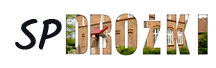 Program Wychowawczo-ProfilaktycznySzkoły Podstawowejw Drożkachrok szkolny 2021/2022"W wychowaniu chodzi właśnie o to, ażeby człowiek stawał się coraz bardziej człowiekiem"Jan Paweł IIPREAMBUŁA	Opracowany Program Wychowawczo-Profilaktyczny jest zbiorem działań, które mają za zadanie wspomagać i kształtować prawidłowy rozwój dzieci i młodzieży w wieku szkolnym. Ich celem jest rozwijanie poczucia odpowiedzialności, miłości Ojczyzny oraz poszanowania dla polskiego dziedzictwa kulturowego przy jednoczesnym otwarciu się na wartości kultur Europy i świata. Chcemy jako szkoła zapewnić każdemu uczniowi warunki niezbędne do jego rozwoju, przygotować go do wypełniania obowiązków rodzinnych i obywatelskich w oparciu  o zasady solidarności, demokracji, tolerancji, sprawiedliwości i wolności.ZAŁOŻENIA  WYCHOWAWCZE  I  PROFILAKTYCZNE  STANOWIĄCE  PODSTAWĘ  PROGRAMU	Szkoła jest miejscem wszechstronnego rozwoju osobowego ucznia w wymiarze intelektualnym, psychicznym, społecznym, zdrowotnym, estetycznym, moralnym, duchowym. Naszym zadaniem jest ukierunkowanie ucznia w dążeniach do zbudowania właściwej hierarchii wartości i wdrażanie do realizowania własnych potrzeb z poszanowaniem drugiego człowieka. Społeczność szkolną  jako formę wspólnoty wychowawczej stanowią uczniowie, ich rodzice oraz wszyscy pracownicy szkoły współpracujący w atmosferze wzajemnego zrozumienia i szacunku w podejmowaniu wyznaczonych zadań. W naszej szkole nauczyciel jest nie tylko fachowcem w zakresie pewnej dziedziny wiedzy, ale także jest wiarygodny jako człowiek, a jego osobowość stanowi wzór do naśladowania przez dzieci. Nauczyciele wspierają rodziców w dziedzinie wychowania, działalność wychowawcza i profilaktyczna szkoły nie może być sprzeczna z wolą rodziców /Art. 48 ust 1 Konstytucji RP /. Ucznia postrzegamy w kategoriach jego podmiotowości, godności, wolności, niepowtarzalności, konkretnych praw i obowiązków.„Wychowanie pełni rolę nadrzędną nadającą sens działaniom profilaktycznym. Poprzez swoje działanie zapobiegawcze i korekcyjne, działania profilaktyczne tworzą warunki do sprawnej realizacji procesu wychowawczego”. Profilaktyka to proces wspomagania człowieka w radzeniu sobie z trudnościami zagrażającymi prawidłowemu rozwojowi i zdrowemu życiu, a także ograniczenie i likwidowanie czynników blokujących i zaburzających zdrowe życie. Profilaktyka winna wspomagać proces wychowania, a wychowanie tworzy integralną całość z wiedzą i kreowaniem umiejętności, poprzez które formuje się osobowość młodego człowieka. Nie wolno ich rozdzielać, gdyż wychowanie musi posiłkować się wiedzą, w której zapisane jest doświadczenie.		Szkolny Program Wychowawczo-Profilaktyczny obejmuje działania podejmowane podczas realizacji programu nauczania Szkoły Podstawowej w Drożkach. Szkolny program wychowawczo - profilaktyczny obejmuje wytyczne polityki oświatowej państwa na rok szkolny 2021/2022.		Opracowany został na podstawie wniosków z poprzedniego roku szkolnego 2020/2021 oraz dokonanej analizy sytuacji dydaktyczno-wychowawczej  w szkole z uwzględnieniem:wyników nadzoru pedagogicznego sprawowanego przez dyrektora,wyników ewaluacji wcześniejszego programu wychowawczo-profilaktycznego realizowanego w roku szkolnym 2020/2021obserwacji uczniów na zajęciach lekcyjnych, pozalekcyjnych, uroczystościach szkolnych, podczas przerw, na boisku, w drodze do i ze szkoły oraz wyjść pozaszkolnych,analizy dokumentacji wychowawców klas, zapisów w dziennikach klasowych,rozmów z uczniami, ich rodzicami, wychowawcami i nauczycielami.W wyniku przeprowadzonej diagnozy wyróżniono czynniki chroniące i czynniki ryzyka.CZYNNIKI RYZYKA:Uczniowie mający trudności w nauce.Odrzucenie przez rówieśników.Niewystarczające umiejętności wychowawcze rodzicówUczniowie przejawiający zaburzone zachowanieRosnąca liczba uczniów z deficytami poznawczymi.Wychowywanie dziecka w rodzinie, w której jedno z rodziców pracuje za granicą.Możliwość zakażenia  COVID - 19CZYNNIKI CHRONIĄCE:Kontrolowanie zachowań uczniów przez rodziców i nauczycieli; uczestnictwo rodziców w życiu szkoły.Silna więź z rodzicami.Wspieranie uczniów w trudnościach i poprawianie ich relacji z osobami dla nich ważnymi (członkowie rodziny, nauczyciele, koledzy i koleżanki).Dobry i bezpieczny klimat w szkole (wsparcie ze strony nauczycieli i wychowawców, więź ze szkołą, organizacja zajęć/warsztatów/kampanii przeciwdziałającym zagrożeniom).Poczucie przynależności np. więź ze szkołąZwracanie uwagi na indywidualne cechy i zdolności uczniów.                                      Praktyki religijne i wyznawane wartości moralne.WYNIKI DIAGNOZYUczniowie w większości potrafią sobie radzić w sytuacjach kryzysowych i stresujących. Wiedzą do kogo mogą się zwrócić o pomoc, a także mogą liczyć na wsparcie innych osób: rodziców, kolegów i koleżanek, wychowawców oraz nauczycieli uczących, czy dyrektora szkoła.Rodzice uczniów w większości, w razie pojawiających się problemów mogą liczyć na pomoc i wsparcie ze strony: wychowawców klas, dyrektora szkoły oraz innych nauczycieli uczących.Na podstawie zebranych informacji wyłoniono najistotniejsze zagrożenia do których należą przede wszystkim agresja słowna ( obraźliwe słowa, przezywanie, wyzywanie, używanie wulgaryzmów w stosunku do innych, ośmieszanie, grożenie); nasilające się trudności w nauce; odrzucenie przez rówieśników; rosnąca liczba uczniów z deficytami poznawczymi, uczeń przejawiający zaburzone zachowanie, niewystarczające umiejętności wychowawcze rodziców; niewystarczające umiejętności bezpiecznego korzystania z technologii informacyjno – komunikacyjnej, spędzanie znacznej ilości czasu przy laptopie, komputerze czy smartfonie;	Pracownicy szkoły w ciągu bieżącej pracy systematycznie realizują założenia programu wychowawczo – profilaktycznego oraz treści w nim zawarte.          Na podstawie diagnozy środowiska szkolnego skonstruowano wnioski do pracy na rok szkolny 2021/2022. W związku z tym należy: Kontynuować zajęcia przeciwdziałające przemocy oraz edukujące uczniów w zakresie kultury osobistej.Uczyć dzieci, umiejętności oceny sytuacji społecznych, właściwej interpretacji zachowań własnych i innych osób.Doskonalić działania mające na celu zwiększenie bezpieczeństwa uczniów w szkole i jej obrębie.Zintensyfikować liczbę godzin wychowawczych z udziałem przedstawicieli instytucji wspierających działania szkoły.Zintensyfikować zajęcia dotyczące współczesnych zagrożeń (Internet - zagrożenia w sieci; uzależnienia od smartfonów, internetu portali społecznościowych).Wspierać uczniów w trudnościach i poprawiać ich relacje z osobami dla nich ważnymi (członkowie rodziny, nauczyciele, koledzy i koleżanki).Tworzyć warunki sprzyjające osiągnięciu sukcesów szkolnych.Zwracać uwagę na indywidualne cechy i zdolności uczniów.Kontynuować działania i przedsięwzięcia przeciwdziałające uzależnieniom od używek.Zintensyfikować działania wychowawcze nastawione na poprawę zachowania, w zakresie kultury osobistej.Kształtować postawy prospołeczne: uczenie wzajemnej tolerancji, rozumienia potrzeb innych, kształtowanie umiejętności rozwiązywania konfliktów, radzenia sobie ze stresem  a także umiejętności współpracy na zasadach koleżeństwa, przyjaźni i szacunku.Kontynuować pracę nad integracją zespołu klasowego, w tym w szczególności nad akceptacją przez klasę uczniów wyobcowanych.Podtrzymywać dobrą współpracę z rodzicami.W dalszym ciągu aktywizować uczniów do włączania się w życie klasy i szkoły poprzez udział w różnych projektach, występach, warsztatach i akcjach.OPIS FUNKCJONOWANIA SZKOŁY I PRZEDSTAWIENIE JEJ SPECYFIKI	Szkoła Podstawowa w Drożkach położona jest z dala od miejskiego zgiełku. Zajęcia odbywają się w dwóch budynkach. Wszystkie pomieszczenia zostały w ostatnich latach starannie wyremontowane i wyposażone w nowoczesny sprzęt dydaktyczny i multimedialny. To wszystko w połączeniu z  miłą atmosferę sprzyja uczeniu się. Na korytarzu wyeksponowane są osiągnięcia uczniów z różnych dziedzin, wśród których zaszczytne miejsce zajmują puchary, dyplomy oraz zdobyte certyfikaty. W szkole realizowane są programy regionalne i ogólnopolskie. Szkołę wyróżnia wprowadzony jednolity strój uczniowski. Kadra pedagogiczna wspiera proces kształcenia nowatorskimi działaniami oraz dodatkową ofertą zajęć rozwijających jak również zajęciami w zakresie pomocy psychologiczno-pedagogicznej. Szkoła kładzie nacisk na bezpieczeństwo uczniów i promowanie zdrowego stylu życia. Dzieci respektują obowiązujące normy i zasady postępowania.	W swoich działaniach wspierają nas różne instytucje.PODSTAWA  PRAWNAKonstytucja Rzeczypospolitej polskiej z 2 kwietnia 1997 r. (Dz.U. z 1997 r. nr 78, poz. 483 ze zm.).Konwencja o Prawach Dziecka, przyjęta przez Zgromadzenie Ogólne Narodów Zjednoczonych z 20 listopada 1989 r. . (Dz.U. z 1991 r. nr 120, poz. 526).Ustawa z 26 stycznia 1982 r. - Karta Nauczyciela (tekst jedn.: . Dz.U. z 2019 r. poz. 2215 ze zm.).Ustawa z 7 września 1991 r. o systemie oświaty (tekst jedn.: . Dz.U. z 2020 r. poz. 1327 ze zm.).Ustawa z 14 grudnia2016 r. - Prawo oświatowe (tekst jedn.: . Dz.U. z 2021 r. poz. 1082).Ustawa z 26 stycznia 1982 r. - Karta Nauczyciela (tekst jedn.: . Dz.U. z 2019 r. poz. 2215 ze zm.).Ustawa z 26 października 1982 r. - o wychowaniu w trzeźwości i przeciwdziałaniu alkoholizmowi (tekst jedn.: . Dz.U. z 2016 r. poz. 487 ze zm.).Ustawa z 29 lipca 2005 r. o przeciwdziałaniu narkomanii (tekst jedn.: . Dz.U. z 2019 r. poz. 852 ze zm.).Ustawa z 9 listopada 1995 r. o ochronie zdrowia przed następstwami używania tytoniu i wyrobów tytoniowych (tekst jedn.: . Dz.U. z 2018 r. poz. 1446 ze zm.).Rozporządzenie Ministra Edukacji Narodowej z 18 sierpnia 2015 r. w sprawie zakresu i form prowadzenia w szkołach i placówkach systemu oświaty działalności wychowawczej, edukacyjnej, informacyjnej i profilaktycznej w celu przeciwdziałania narkomanii (Dz.U. z 2020 r. poz. 1449).Podstawowe kierunki realizacji polityki oświatowej państwa w roku szkolnym 2021/2022."Wytyczne MEiN, MZ i GIS dla szkół podstawowych i ponadpodstawowych - tryb pełny stacjonarny" - zbiór zaleceń uwzględniający sytuację epidemiologiczną, w tym dotyczących pomocy psychologicznej w sytuacji kryzysowej wywołanej pandemią COVID - 19.Statut Szkoły Podstawowej w DrożkachMISJA SZKOŁYNaprzeciw wyzwaniom przyszłościSZACUNEKtolerancjaempatiapomoc drugiej osobiekultura osobistapoczucie bezpieczeństwapoczucie własnej wartościAKTYWNOŚĆ SPOŁECZNAwolontariatzaangażowanie w życie szkołyaktywne uczestnictwo w różnych grupach społecznychinicjowanie działań na rzecz społecznościprzyjmowanie postaw obywatelskichROZWÓJ OSOBISTYwyznaczanie sobie celówpoznanie swoich mocnych i słabych stronplanowaniepodejmowanie działańeksploracja (szukanie, poznawanie, badanie)umiejętność uczenia się  praca na swoich mocnych stronachMYŚLENIE KRYTYCZNEanalizowanie, tworzenie hipotez, ocenianietworzenie logicznych powiązańodróżnianie faktów od opiniirozpoznawanie emocjimyślenie o konsekwencjach działańkwestionowanie oczywistości, własne założeniaprzetwarzanie informacjisprawdzanie faktówZGODNOŚĆ Z NATURĄaktywny tryb życiazdrowe odżywianie i jego promocjaaktywność na rzecz ZIEMI ( np. akcje uświadamiające)szacunek dla zdrowia własnego i innych (używki, uzależnienia)dbałość o środowisko naturalne w swoim otoczeniusegregacja śmieciPODSTAWOWE KIERUNKI REALIZACJI POLITYKI OŚWIATOWEJ W ROKU SZKOLNYM 2021/2022Wspomaganie przez szkołę wychowawczej roli rodziny, m.in. przez właściwą organizację zajęć edukacyjnych wychowanie do życia w rodzinie oraz realizację zadań programu wychowawczo-profilaktycznego.Wychowanie do wrażliwości na prawdę i dobro. Kształtowanie właściwych postaw szlachetności, zaangażowania społecznego i dbałości o zdrowie.Działanie na rzecz szerszego udostępnienia kanonu edukacji klasycznej, wprowadzenia w dziedzictwo cywilizacyjne Europy, edukacji patriotycznej, nauczania historii oraz poznawania polskiej kultury, w tym osiągnięć duchowych i materialnych. Szersze i przemyślane wykorzystanie w tym względzie m.in. wycieczek edukacyjnych.Podnoszenie jakości edukacji poprzez działania uwzględniające zróżnicowane potrzeby rozwojowe i edukacyjne wszystkich uczniów, zapewnienie wsparcia psychologiczno-pedagogicznego, szczególnie w sytuacji kryzysowej wywołanej pandemią COVID-19 w celu zapewnienia dodatkowej opieki i pomocy, wzmacniającej pozytywny klimat szkoły oraz poczucie bezpieczeństwa. Roztropne korzystanie w procesie kształcenia z narzędzi i zasobów cyfrowych oraz metod kształcenia wykorzystujących technologie informacyjno-komunikacyjne.Wdrażanie Zintegrowanej Strategii Umiejętności – rozwój umiejętności zawodowych w edukacji formalnej i pozaformalnej, w tym uczeniu się dorosłych.Wzmocnienie edukacji ekologicznej w szkołach. Rozwijanie postawy odpowiedzialności za środowisko naturalne.CELE I ZADANIA SZKOŁY W ZAKRESIE WYCHOWANIA I PROFILAKTYKI	Nauczanie i wychowanie w naszej szkole opiera się na najlepszych wartościach zaczerpniętych z polskiej tradycji i kultury, a także z chrześcijaństwa. Uczy się też szacunku dla wszystkich tradycji i kultur. Cele i zadania szkoły realizowane są podczas wszystkich zajęć dydaktycznych, wychowawczych i pozalekcyjnych.Celem głównym działań wychowawczo-profilaktycznych podejmowanych w naszej placówce będzie kształtowanie w uczniach odpowiednich postaw prospołecznych, które w znacznym stopniu obniżą ryzyko wystąpienia zachowań zaburzających zdrowie fizyczne i psychiczne uczniów.Cele szczegółowe:Budowanie poczucia własnej wartości.Kształtowanie postawy zaangażowania w życie społeczne.Kształtowanie  postawy proaktywnej, w której uczeń przejmuje inicjatywę ale też odpowiedzialność za swoje   działania i decyzje.Kultywowanie tradycji związanych z historią szkoły, oraz wsi.Kształtowanie postaw patriotycznych, szacunku dla hymnu państwowego, barw narodowych, godła, świąt państwowych.Uwrażliwienie na takie wartości, jak: dobro, prawda, uczciwość, odpowiedzialność.Przyjmowanie odpowiedzialności za własne słowa i czyny.Kształtowanie tolerancji dla odmienności i indywidualności.Dbanie o kulturę języka i zachowania.Rozwijanie umiejętności utrzymywania wartościowych i przyjaznych kontaktów z ludźmi.Kształcenie umiejętności radzenia sobie z negatywnymi emocjami.Kształcenie umiejętności komunikowania się, oraz poznawanie sposobów rozwiązywania konfliktów.Kształtowanie nawyku właściwego odbioru i wykorzystywania komputera, internetu oraz multimediów z uwzględnieniem problematyki cyberprzemocy.Kształtowanie postaw prozdrowotnych poprzez promowanie aktywnego i zdrowego stylu życia z zachowaniem zasad sanitarnych w dobie COVID-u.  Uwzględnienie profilaktyki uzależnień.Przygotowanie uczniów do świadomego wyboru dalszej drogi edukacyjnej, zawodowej.SYLWETKA ABSOLWENTA	Dążeniem Szkoły Podstawowej w Drożkach jest przygotowanie uczniów do efektywnego funkcjonowania w życiu społecznym oraz podejmowania samodzielnych decyzji w poczuciu odpowiedzialności za własny rozwój. Uczeń kończący szkołę, posiada następujące kompetencje kluczowe:Porozumiewanie się w języku ojczystymWiedza:Zna słownictwo, gramatykę funkcjonalną i funkcję języka.Zna pewien zakres tekstów literackich i innych tekstów kultury, główne cechy rozmaitych stylów.Jest świadomy zmienności języka i sposobów porozumiewania się w różnych kontekstach.Umiejętności:Posługuje się poprawną polszczyzną pod względem gramatycznym, stylistycznym.Umie porozumiewać się w mowie i piśmie w różnych sytuacjach komunikacyjnych.Umie rozróżniać i wykorzystywać różne typy tekstów, poszukiwać, gromadzić i przetwarzać informacje oraz wykorzystywać pomoce.Potrafi formułować i wyrażać własne argumenty w mowie i piśmie w przekonujący sposób, odpowiednio do kontekstu.Postawa:Używa języka w sposób pozytywny i odpowiedzialny społeczniePorozumiewanie się w językach obcychWiedza:Zna słownictwo, gramatykę funkcjonalną i funkcję języka. Posiada wiedzę na temat aspektu kulturowego języków.Umiejętności:Komunikuje się w języku obcym: rozumie komunikaty słowne, potrafi inicjować, podtrzymywać i kończyć rozmowę oraz czyta, rozumie i pisze teksty odpowiednio do potrzeb.Właściwie korzysta z różnych źródeł pomocy w nauce języka obcego.Postawa:Jest świadomy różnorodności kulturowej, zainteresowany i ciekawy języków i komunikacji międzykulturowej.Kompetencje matematyczne i podstawowe kompetencje naukowo-techniczneWiedza:Zna sposoby liczenia, miary i struktury, główne operacje i sposoby prezentacji matematycznej.Zna i rozumie terminy i pojęcia matematyczne.Umiejętności:Potrafi stosować główne zasady i procesy matematyczne w codziennych sytuacjachRozumuje w matematyczny sposób, rozumie dowód matematyczny i komunikuje się          językiem matematycznym oraz korzysta z odpowiednich pomocy.Postawy:Okazuje szacunek dla prawdy.Szuka przyczyn i ocenia ich zasadność.Kompetencje informatyczneWiedza:Zna rolę i możliwości technologii społeczeństwa informacyjnego /TSI/ w codziennych kontekstach.Zna możliwości i potencjalne zagrożenia związane z Internetem i komunikacją za pośrednictwem mediów elektronicznych.Umiejętności:Posiada zdolność poszukiwania, gromadzenia i przetwarzania informacji oraz ich wykorzystywania w krytyczny i systematyczny sposób.Posiada umiejętność wykorzystywania narzędzi TIK do tworzenia, prezentowania i rozumienia złożonych informacji;Umie korzystać z usług oferowanych w Internecie w sposób bezpieczny i odpowiedzialny.Okazuje krytyczną i refleksyjną postawę w stosunku do treści zawartych w Internecie, udziału w społecznościach i grupach wirtualnych, z których odpowiedzialnie korzysta.Umiejętność uczenia sięWiedza:Zna i rozumie swoje preferowane strategie uczenia się, silne i słabe strony własnych umiejętności.Wie jak uzyskać pomoc i wsparcie w uczeniu się i rozwijaniu swoich umiejętności i wiedzy.Posiada umiejętności umożliwiające samodzielne uczenie się, docieranie do nowej wiedzy, jej przetwarzanie, przyswajanie i wykorzystywanie.Organizuje własny proces uczenia się, umie szukać rady, informacji i wsparcia.Postawy:Jest zmotywowany do uczenia się przez całe życie, nastawiony na rozwiązywanie problemów i pokonywanie przeszkód.Kompetencje społeczne i obywatelskieWiedza:Zna zasady zdrowego stylu życia, przyczyniające się do osiągnięcia optymalnego poziomu zdrowia fizycznego i psychicznego.Zna i rozumie zasady postępowania i reguły zachowania ogólnie przyjętego w różnych społeczeństwach i środowiskach.Ma wiedzę na temat wielokulturowych i społeczno-ekonomicznych wymiarów społeczeństw europejskich, wzajemnej interakcji narodowej tożsamości kulturowej i tożsamości europejskiej.Posiada znajomość pojęć związanych ze społeczeństwem demokratycznym.Ma wiedzę dotyczącą współczesnych wydarzeń w Europie i świecieZna prawa i obowiązki obywatelskie.Umiejętności:Konstruktywnie radzi sobie ze stresem i sytuacjami trudnymi, wyraża emocje w sposób akceptowany społecznie.Umie negocjować, wyrażać własne i rozumieć odmienne punkty widzenia oraz porozumiewa się w różnych środowiskach.Potrafi udzielić wsparcia i pomocy, korzysta z pomocy innych, adekwatnie do potrzeb.Angażuje się w działania na rzecz społeczności lokalnych i sąsiedzkich.Postawy:Dba o własne zdrowie psychiczne i fizyczne.Okazuje szacunek, docenia różnorodność społeczną i współpracuje z innymi.Ma poczucie przynależności do swojego otoczenia, kraju, Europy i świata.Wykazuje się poczuciem obowiązku i przestrzeganiem prawa w codziennym działaniuKieruje się wartościami opartymi na poszanowaniu praw człowieka.Uznaje i rozumie różnice w systemach wartości różnych religii i grup etnicznych.Inicjatywność i przedsiębiorczośćWiedza:Zna zasady funkcjonowania gospodarki, globalnych zależności ekonomicznych w świecie.Zna swoje predyspozycje zawodowe, ścieżki kształcenia, specyfikę zawodów oraz wymagania i możliwości rynku pracy.Umiejętności:Identyfikuje i ocenia swoje mocne i słabe strony, umiejętności i predyspozycje oraz planuje ścieżkę dalszego kształcenia i kariery zawodowej.Potrafi pracować indywidualnie i w zespole. Umie dokonać pozytywnej autoprezentacji.Postawa:Aktywnie, innowacyjnie, niezależnie dąży do realizowania celów osobistych i zawodowych.Świadomość i ekspresja kulturalnaWiedza:Zna najważniejsze dzieła kultury narodowej i światowej.Rozumie różnorodność kulturową i językową w Europie i innych rejonach świata oraz konieczność jej zachowania.Ma świadomość istnienia lokalnego, narodowego i europejskiego dziedzictwa kulturalnego oraz jego miejsca w świecie.Rozumie znaczenie czynników estetycznych w życiu codziennym.Umiejętności:Posługuje się różnymi środkami wyrazu artystycznego oraz wykorzystuje te umiejętności w codziennym życiu.Dba o estetykę swojego otoczenia, swojego wyglądu, wytworów swojej pracy.Korzysta z oferty instytucji kulturalnych.Postawy:Pielęgnuje i rozwija wrażliwość estetyczną poprzez wyrażanie siebie środkami artystycznymi i udział w życiu kulturalnym.STRATEGIE WYCHOWAWCZO-PROFILAKTYCZNE SZKOŁY	Cele i zadania programu realizowane będą w oparciu o następujące strategie  wychowawczo - profilaktyczne:1) strategie informacyjne  – dostarczenie informacji na temat celów i treści kształcenia  oraz efektów pracy, jasne kryteria oceniania, wskazywanie mocnych i słabych stron  ucznia;2) strategie komunikacyjne  – wyrażanie emocji, inicjowanie dyskusji umożliwiających  wyrażanie własnych poglądów, szczerości i otwartości w dyskusji, podejmowanie tematów trudnych, dotyczących jednostki i grupy.3) strategie współdziałania – podejmowanie współpracy z uczniem i jego rodzicami, wspólne rozwiązywanie problemów i konfliktów, inspirowanie współpracy między uczniami;4) strategie modelowania – bycie wzorem, autorytetem dla ucznia, wskazywanie reguł i norm postępowania na lekcji, w szkole i w otoczeniu innych ludzi;5) strategie doświadczania – stwarzanie różnorodnych sytuacji wychowawczych, aktywne i refleksyjne pełnienie ról w klasie i w szkole, dzielenie się efektami własnej pracy z innymi;6) strategie alternatyw – stwarzanie warunków do wyboru różnej aktywności przez ucznia oraz różnych strategii umożliwiających mu korzystanie z własnych zasobów i niwelowanie indywidualnych deficytów;7) strategie interwencyjne – pomoc w identyfikacji i rozwiązywaniu zaistniałych problemów, udzielania wsparcia w sytuacjach trudnych.STRUKTURA ODDZIAŁYWAŃ WYCHOWAWCZYCH	Program wychowawczo-opiekuńczy jest realizowany przez wszystkich nauczycieli w szkole oraz pracowników wykonujących zadania zgodnie z posiadanymi kwalifikacjami. Wsparcia w tej działalności udziela także pedagog szkolny oraz inni specjaliści współpracujący ze szkoła.  Rolą dyrektora szkoły jest kierowanie zespołem realizatorów programu w fazie planowania działań ich realizacji i ewaluacji. 
	Skuteczność programu zależy od zaangażowania nauczycieli, a także posiadanej przez nich wiedzy i doświadczenia. Uchwalanie programu wychowawczo -profilaktycznego szkoły lub placówki jest kompetencją rady rodziców w porozumieniu z radą pedagogiczną. Jeśli rada rodziców w terminie 30 dni od dnia rozpoczęcia roku szkolnego nie uzyska porozumienia z radą pedagogiczną, program ten ustala dyrektor szkoły lub placówki w uzgodnieniu z organem sprawującym nadzór pedagogiczny.Dyrektor szkoły:stwarza warunki dla realizacji procesu wychowawczego w szkole,sprawuje opiekę nad uczniami oraz stwarza warunki harmonijnego rozwoju psychofizycznego poprzez aktywne działania prozdrowotne, dba o prawidłowy poziom pracy wychowawczej i opiekuńczej szkoły,inspiruje nauczycieli do poprawy istniejących lub wdrożenia nowych rozwiązań w procesie kształcenia, przy zastosowaniu innowacyjnych działań programowych, organizacyjnych lub metodycznych, których celem jest rozwijanie kompetencji uczniów,stwarza warunki do działania w szkole lub placówce: wolontariuszy, stowarzyszeń i innych organizacji.współpracuje z zespołem wychowawców, pedagogiem, psychologiem szkolnym, oraz Samorządem Uczniowskim, wspomaga nauczycieli w realizacji zadań,czuwa nad realizowaniem przez uczniów obowiązku szkolnego,nadzoruje zgodność działania szkoły ze statutem, w tym dba o przestrzeganie zasad oceniania, praw uczniów, kompetencji organów szkoły,motywuje nauczycieli i specjalistów do opracowania modelu wsparcia i pomocy uczniom przeżywającym trudności psychiczne,stwarza warunki do poszukiwania optymalnych rozwiązań w zakresie budowania systemu działań wspierających kondycję psychiczną uczniów,inspiruje wszystkie grupy społeczności szkolnej do budowania dobrych wzajemnych relacji w środowisku szkolnym, jako czynnika zwiększającego  skuteczność i efektywność udzielanego wsparcia,stwarza warunki do przestrzegania w szkole „Wytycznych MEiN, MZ i GIS” obowiązujących w okresie pandemii, zapewnia równowagę pomiędzy wymaganiami reżimu sanitarnego a działaniami chroniącymi zdrowie psychiczne uczniów (patrz: Raport Instytutu Profilaktyki Zintegrowanej „Jak wspierać uczniów po roku epidemii? Wyzwania i rekomendacje dla wychowania, profilaktyki i zdrowia psychicznego”),dostosowuje ofertę zajęć pozalekcyjnych do oczekiwań uczniów w celu stworzenia warunków do realizacji pasji, udziału z zajęciach sportowych, kontaktu z przyrodą, a także kontaktu bezpośredniego uczniów ze sobą, z zachowaniem zasad sanitarnych,dokonuje analizy obciążeń nauczycieli, wychowawców i pedagogów czynnościami formalnymi (np.  prowadzeniem dokumentacji uzupełniającej, sprawozdań), w miarę możliwości redukuje ich ilość, analizuje dotychczasowe procedury i regulaminy, aby odciążyć kadrę na rzecz tworzenia warunków do nawiązywania indywidualnych relacji z uczniami i klasami (patrz: Raport Instytutu Profilaktyki Zintegrowanej „Jak wspierać uczniów po roku epidemii? Wyzwania i rekomendacje dla wychowania, profilaktyki i zdrowia psychicznego”),czuwa nad wykorzystaniem lekcji wychowawczych do budowania systemu wsparcia psychicznego uczniów – wg Raportu Instytutu Profilaktyki Zintegrowanej „Jak wspierać uczniów po roku epidemii? Wyzwania i rekomendacje dla wychowania, profilaktyki i zdrowia psychicznego” rekomendowane są „zwykłe rozmowy, zainteresowanie przeżyciami uczniów, proste zabawy integracyjne, wstępne rozpoznanie dotyczące liczby uczniów o bardzo złej kondycji psychicznej”,czuwa nad intensyfikowaniem współpracy nauczycieli i wychowawców z pedagogiem szkolnym oraz pracownikami poradni psychologiczno-pedagogicznych w celu szybkiego i skutecznego reagowania na zaobserwowane problemy uczniów,czuwa nad wykonywaniem zadań  przez specjalistów szkoły – pedagog i inni specjaliści powinni aktywnie włączać się do bezpośredniej pracy profilaktycznej i bezpośredniego wsparcia uczniów i rodziców, służyć doradztwem dla nauczycieli, wspierać ich w identyfikowaniu problemów uczniów i prowadzeniu z uczniami zajęć wspierających, integracyjnych, profilaktycznych,inicjuje utworzenie systemu wsparcia nauczycieli, wychowawców czy pedagoga, którym trudno jest wspierać uczniów z uwagi na to, że sami przeżywają stan silnego przygnębienia epidemią, przemęczenia lub przechodzą inny kryzys psychiczny (patrz: Raport Instytutu Profilaktyki Zintegrowanej „Jak wspierać uczniów po roku epidemii? Wyzwania i rekomendacje dla wychowania, profilaktyki i zdrowia psychicznego”),nadzoruje realizację Szkolnego Programu Wychowawczo-Profilaktycznego.Rada pedagogiczna:uczestniczy w diagnozowaniu pracy wychowawczej szkoły i potrzeb w zakresie działań profilaktycznych, w tym w zakresie działań wspierających kondycję psychiczną uczniów po okresie długotrwałej nauki zdalnej i izolacji od bezpośrednich kontaktów z rówieśnikami,dostosowuje wymagania związane z realizacją podstawy programowej do zmniejszonej efektywności kształcenia wynikającej z osłabionej kondycji psychicznej uczniów oraz niższej efektywności zdalnego nauczania (patrz: Raport Instytutu Profilaktyki Zintegrowanej „Jak wspierać uczniów po roku epidemii? Wyzwania i rekomendacje dla wychowania, profilaktyki i zdrowia psychicznego”),dokonuje wyboru programów profilaktycznych wspierających uczniów psychicznie i uczących umiejętności radzenia sobie z wyzwaniami czasu epidemii oraz adaptacji do zmieniających się warunków nauki,opracowuje projekt programu wychowawczo-profilaktycznego i uchwala go w porozumieniu z Radą rodziców,uczestniczy w realizacji Szkolnego Programu Wychowawczo-Profilaktycznego,uczestniczy w ewaluacji Szkolnego Programu Wychowawczo-Profilaktycznego.Nauczyciele:współpracują z wychowawcami klas, innymi nauczycielami, pedagogiem, innymi specjalistami w zakresie realizacji zadań wychowawczych i profilaktycznych, uczestniczą w realizacji Szkolnego Programu Wychowawczo-Profilaktycznego,reagują na obecność w szkole osób obcych, które swoim zachowaniem stwarzają zagrożenie dla ucznia,reagują na przejawy depresji, agresji, niedostosowania społecznego i uzależnień uczniów,przestrzegają obowiązujących w szkole procedur postępowania w sytuacjach zagrożenia młodzieży depresją i innymi negatywnymi skutkami epidemii COVID-19,przestrzegają reguł sanitarnych określonych w „Wytycznych MEiN, MZ, GIS”, obowiązujących w szkole w okresie epidemii COVID-19,udzielają uczniom pomocy w przezwyciężaniu niepowodzeń szkolnych, skutków długotrwałej izolacji społecznej, ograniczeń i nieprzewidywalnych zmian związanych z epidemią COVID-19,zapewniają atmosferę współpracy, zaufania, otwartości, wzajemnego wspomagania,kształcą i wychowują dzieci w duchu patriotyzmu i demokracji,rozmawiają z uczniami i rodzicami o zachowaniu i frekwencji oraz postępach w nauce na swoich zajęciach,wspierają zainteresowania, pasje i rozwój osobowy ucznia,Wychowawcy klas:diagnozują sytuację wychowawczą w klasie, zapewniają atmosferę współpracy, zaufania, otwartości, wzajemnego wspomagania,rozpoznają potrzeby uczniów w zakresie ochrony zdrowia psychicznego, w tym zagrożenia wynikające z długotrwałej izolacji społecznej w okresie epidemii COVID-19,rozpoznają indywidualne potrzeby rozwojowe uczniów, w tym czynników chroniących i czynników ryzyka, ze szczególnym uwzględnieniem zagrożeń związanych z używaniem substancji psychotropowych, środków zastępczych oraz nowych substancji psychoaktywnych,na podstawie dokonanego rozpoznania oraz celów i zadań określonych w Szkolnym Programie Wychowawczo-Profilaktycznym opracowują plan pracy wychowawczej dla klasy na dany rok szkolny, uwzględniając specyfikę funkcjonowania zespołu klasowego i potrzeby uczniów,przygotowują sprawozdanie z realizacji planu pracy wychowawczej i wnioski do dalszej pracy,zapoznają uczniów swoich klas i ich rodziców z prawem wewnątrzszkolnym i obowiązującymi zwyczajami, tradycjami szkoły,są członkami zespołu wychowawców i wykonują zadania zlecone przez przewodniczącego zespołu,oceniają zachowanie uczniów swojej klasy, zgodnie z obowiązującymi w szkole procedurami - uwzględniają trudności w funkcjonowaniu uczniów w szkole wynikające z długotrwałego trwania w stanie epidemii COVID-19,współpracują z innymi nauczycielami uczącymi w klasie, rodzicami uczniów, pedagogiem szkolnym oraz specjalistami pracującymi z uczniami o specjalnych potrzebach,wspierają uczniów potrzebujących pomocy, znajdujących się w trudnej sytuacji,rozpoznają oczekiwania swoich uczniów i ich rodziców,dbają o dobre relacje uczniów w klasie, utrzymywanie kontaktów rówieśniczych, rozwijanie wzajemnej pomocy i współpracy grupowej,podejmują działania profilaktyczne w celu przeciwdziałania niewłaściwym zachowaniom podopiecznych,współpracują z sądem, policją, innymi osobami i instytucjami działającymi na rzecz dzieci i młodzieży,podejmują działania w zakresie poszerzania własnych kompetencji wychowawczych.Zespół wychowawców:analizuje i rozwiązuje bieżące problemy wychowawcze, promuje metodę pozytywnego dyscyplinowania uczniów,ustala potrzeby w zakresie doskonalenia umiejętności wychowawczych nauczycieli,przygotowuje analizy i sprawozdania w zakresie działalności wychowawczej i profilaktycznej szkoły,uczestniczy w poszukiwaniu nowych rozwiązań na rzecz budowania szkolnego systemu ochrony zdrowia psychicznego uczniów,Pedagog szkolnydiagnozuje środowisko wychowawcze, w tym stan kondycji psychicznej uczniów,uczestniczy w poszukiwaniu nowych rozwiązań na rzecz budowania szkolnego systemu ochrony zdrowia psychicznego uczniów,zapewnia uczniom pomoc psychologiczną w odpowiednich formach,współpracuje z rodzicami uczniów potrzebującymi szczególnej troski wychowawczej lub stałej opieki, wsparcia psychologicznego,zabiega o różne formy pomocy wychowawczej i materialnej dla uczniów,współpracuje z rodzicami w zakresie działań wychowawczych i profilaktycznych, udziela pomocy psychologiczno-pedagogicznej rodzicom uczniów,współpracuje z placówkami wspierającymi proces dydaktyczno-wychowawczy szkoły i poszerzającymi zakres działań o charakterze profilaktycznym, w tym z poradnią psychologiczno-pedagogiczną,wpiera nauczycieli, wychowawców, inne osoby pracujące z uczniami w identyfikacji problemów uczniów, w tym wczesnych objawów depresji, a także w udzielaniu im wsparcia,rozwija współpracę z nauczycielami, wychowawcami, a także pracownikami poradni psychologiczno-pedagogicznych w celu szybkiego i skutecznego reagowania na zaobserwowane problemy uczniów,aktywnie włącza się do bezpośredniej pracy profilaktycznej i bezpośredniego wsparcia uczniów i rodziców, służy doradztwem dla nauczycieli, wspiera ich w identyfikowaniu problemów uczniów i prowadzeniu z uczniami zajęć wspierających, integracyjnych, profilaktycznych,wspiera nauczycieli, wychowawców, innych psychologów czy pedagogów, którym trudno jest wspierać uczniów w związku z tym, że sami przeżywają stan silnego przygnębienia epidemią, przemęczenia lub przechodzą inny kryzys psychiczny (patrz: Raport Instytutu Profilaktyki Zintegrowanej „Jak wspierać uczniów po roku epidemii? Wyzwania i rekomendacje dla wychowania, profilaktyki i zdrowia psychicznego”),promuje budowanie dobrych, wzajemnych relacji pomiędzy wszystkimi grupami społeczności szkolnej, jako czynnika zwiększającego  skuteczność i efektywność udzielanego wsparcia.Rodzice:współtworzą Szkolny Program Wychowawczo-Profilaktyczny,uczestniczą w diagnozowaniu pracy wychowawczej szkoły,uczestniczą w poszukiwaniu nowych rozwiązań na rzecz budowania szkolnego systemu ochrony zdrowia psychicznego uczniów,uczestniczą w wywiadówkach organizowanych przez szkołę,zasięgają informacji na temat swoich dzieci w szkole,współpracują z wychowawcą klasy i innymi nauczycielami uczącymi w klasie,dbają o właściwą formę spędzania czasu wolnego przez uczniów,Rada Rodziców ‒ uchwala w porozumieniu z Radą Pedagogiczną Szkolny Program Wychowawczo-Profilaktyczny.Samorząd uczniowski:jest inspiratorem i organizatorem życia kulturalnego uczniów szkoły, działalności oświatowej, sportowej oraz rozrywkowej zgodnie z własnymi potrzebami i możliwościami organizacyjnymi w porozumieniu z dyrektorem,uczestniczy w diagnozowaniu sytuacji wychowawczej szkoły,uczestniczy w poszukiwaniu nowych rozwiązań na rzecz budowania szkolnego systemu ochrony zdrowia psychicznego uczniów,współpracuje z Zespołem Wychowawców i Radą Pedagogiczną,prowadzi akcje pomocy dla potrzebujących kolegów,reprezentuje postawy i potrzeby środowiska uczniowskiego,propaguje ideę samorządności oraz wychowania w demokracji,dba o dobre imię i honor szkoły oraz wzbogaca jej tradycję,może podejmować działania z zakresu wolontariatu.EWALUACJA	W trakcie realizacji założeń zawartych w Programie Wychowawczo-Profilaktycznym ewaluacja będzie miała charakter kształcący. Polegać ona będzie na poprawie i wzmacnianiu programu. Na zakończenie roku szkolnego zostanie przeprowadzona ewaluacja podsumowująca, która pozwoli określić czy program jest efektywny i czy pozwolił osiągnąć wyniki zgodne z oczekiwaniami oraz czy działania były jednoznaczne i właściwie dobrane.Podstawę dla formułowania oceny programu stanowią narzędzia stosowane w ramach wewnętrznego mierzenia jakości pracy szkoły:1.	sprawozdania2.	analizy, dane statystyczne3.	zapisy w dokumentacji4.	badania ankietowe5.	obserwacje, hospitacje6.	programy, scenariusze                                                                   Aneks do Programu Wychowawczo -Profilaktycznego  
                                                                                         

	Treści Programu, których nie będzie można zrealizować w pełnej formie w związku z pandemią COVID 19 i związanymi z nią obostrzeniami, należy dostosować do aktualnych warunków, zamienić terminowo z innymi treściami z programu lub pominąć. Do działań wychowawczo – profilaktycznych należy w każdej klasie włączyć następujące treści:
- zasady higieny w warunkach pandemii, 
- przypomnienie aktualnie obowiązujących obostrzeń, 
- aktualny stan wiedzy na temat choroby, 
- sposoby radzenia sobie ze stresem, 
- jak i gdzie szukać pomocy, gdy nauka przebiega zdalnie.PLAN DZIAŁAŃ WYCHOWAWCZO - PROFILAKTYCZNYCHKlasa ISzacunekAktywność społecznaRozwój osobistyMyślenie krytyczneZgodność z naturąKlasa II i IIISzacunekAktywność społecznaRozwój osobistyMyślenie krytyczneZgodność z naturą.Obszar Treści wychowawczo - profilaktyczneDziałania wychowawczo-profilaktyczne,tematyka realizowana na poszczególnych edukacjachTermin realizacji/osoba odpowiedzialnaPoczucie bezpieczeństwaKształtowanie umiejętności przestrzegania obowiązujących reguł.Przygotowanie do bezpiecznego organizowania zajęć ruchowych i poruszania się po drogach.Przypomnienie zasad bezpieczeństwa podczas dni wolnych od nauki.Zapoznanie z podstawowymi zasadami bezpieczeństwa w sytuacji zagrożenia życia i zdrowia oraz sytuacjach nadzwyczajnych.Zapoznanie z podstawowymi zasadami bezpieczeństwa w różnych sytuacjach życiowych.Omówienie zasad bezpieczeństwa i regulaminów postępowania w związku z pandemią koronawirusaZawarcie kontraktu - zapisanie i podpisanie zasad ważnych dla dzieci. Stosowanie i rozumienie słowa: umowa.Akceptowanie konsekwencji swojego uczestnictwa w grupie i własnego w niej postępowania w odniesieniu do przyjętych zasad i norm.Przestrzeganie zasad zgodnej zabawy i współpracy z rówieśnikiem i innymi dziećmiWłaściwe zachowanie w bibliotece szkolnej oraz czytelni, przestrzeganie ustalonego regulaminuZgodna współpraca i respektowanie reguły w czasie gier planszowych.Właściwe zachowanie u lekarza i w poczekalni.Bezpieczeństwo w drodze z domu do szkoły i ze szkoły do domu.Bezpieczne korzystanie ze środków komunikacji miejskiej.Rozmowa na temat stosowania zasad ruchu drogowego . Bezpieczne przechodzenie przez jezdnięRozróżnianie podstawowych znaków drogowych. Spotkanie z policjantemWskazywanie prawidłowych i niewłaściwych zachowań podczas wypoczynku w dniach wolnych od nauki.Zapoznanie uczniów z numerami alarmowymi i podanie kolejności czynności związanych z wzywaniem odpowiednich służb.realizacja treści programowych np. bezpiecznego zachowania się w lesie, odnajdywanie drogi ewakuacyjnej w szkole, bezpieczne miejsca zabaw, przestrzeganie zasad właściwego zachowania się podczas wycieczkiIX i w miarę potrzeb/wychowawcaIX/wychowawcaCały rok szkolny/nauczycieleX/wychowawcaIII/wychowawcaIX/wychowawcaIX/wychowawcaCały rok szkolny/wychowawcaIV/wychowawcaCały rok szkolny/wychowawcaKultura osobistaKształtowanie umiejętności właściwego komunikowania się w różnych sytuacjach społecznych, dbałość o język i kulturę wypowiadania się.Obdarzanie szacunkiem wspólnoty osób – rodziny, klasy, narodu, ojczyzny a także symboli tych wspólnot.Poszanowanie tradycji i kultury własnego narodu, środowiska rodzinnego, społeczności szkolnej, a także poszanowania innych kultur i tradycji.Zasady zachowania się w miejscach czczenia pamięci zmarłychKulturalne zachowanie się w każdej sytuacji, w kontaktach z rówieśnikami nie używanie wulgaryzmów.Wyrażanie szacunku wobec członków rodziny, kolegów, nauczycieli i innych dorosłych osób poprzez używanie odpowiednich zwrotów.Wykonanie kartek okolicznościowych i świątecznych Wyrażanie szacunku względem symboli narodowych podczas uroczystości szkolnych poświęconym obchodom świąt narodowych.Właściwe zachowanie się w różnych miejscach Aktywne uczestnictwo i właściwe zachowanie się podczas uroczystości szkolnych, apeli i akademiiDostosowanie stroju do danej uroczystościRozmowa na temat tradycji związanej ze świętami Wszystkich Świętych. Przypomnienie zasad zachowania się na cmentarzu i miejscach czczenia pamięci zmarłych. Cały rok szkolny/wszyscy nauczycieleCały rok szkolny/wszyscy nauczycieleX, XII, I, III, V/wychowawcaXI, V/wychowawcaCały rok szkolny/wychowawcaX/XI/ wychowawcaTolerancja EmpatiaPomoc drugiej osobiePoczucie własnej wartościKształtowanie postaw wyrażających szacunek dla ludzi, niezależnie od religii, statusu materialnego, wieku, wyglądu, poziomu rozwoju intelektualnego i fizycznego oraz respektowanie ich praw, podejmowanie działań w celu zapobiegania dyskryminacjiRozwijanie empatii, umiejętności podejmowania działań mających na celu pomoc słabszym i potrzebującym, Kształtowanie poczucia własnej wartości dziecka, podtrzymywanie ciekawości poznawczej, rozwijanie talentówPoszanowanie zwyczajów i tradycji różnych narodówZnaczenie bycia dobrym sąsiadem.Nauka tego czym jest tolerancja na podstawie pracy z tekstem np. „Syrenie siostry”, „Urodziny Maćka”, „Jesteśmy różni-jesteśmy równi”Wypowiadanie się na temat konieczności pomagania ptakom w okresie jesienno-zimowym.Pomoc innym. Odwaga i mądrość jako zalety zwyciężające zło.Pomoc innym np. dziadkom, osobom starszym w rodzinieUczucia i potrzeby chorych, pomoc koleżeńskaWartość dobrych uczynków, wyjaśnienie pojęcia „bezinteresowność”Podjęcie próby odpowiedzenia na pytania „W czym jestem dobry” „Co lubię robić?”Udział uczniów w różnorodnych konkursach i przedstawieniachIX/wychowawcaX/wychowawcaCały rok szkolny/wychowawcaXI/wychowawcaXII/wychowawcaI/wychowawcaII/wychowawcaXI/wychowawcaCały rok szkolny/wychowawcaObszar Treści wychowawczo - profilaktyczneDziałania wychowawczo-profilaktyczne,tematyka realizowana na poszczególnych edukacjachTermin realizacji/osoba odpowiedzialnaWolontariatZaangażowanie w życie szkoły i działań na rzecz społeczności.Przyjmowanie postaw obywatelskichRozwijanie empatii, umiejętności podejmowania działań mających na celu pomoc słabszym i potrzebującym.Uczestniczenie w życiu kulturalnym środowiska szkolnego, lokalnego oraz wydarzeniach organizowanych przez najbliższą społeczność.Rozwijanie kreatywności i przedsiębiorczości oraz brania odpowiedzialności za swoje decyzje i działania.Wstępne kształtowanie postaw wyrażających szacunek do symboli i tradycji narodowych Rozmowa na temat - "Czym jest wolontariat?"Angażowanie się w akcje charytatywne organizowane przez SU Udział i współorganizacja imprez szkolnych i klasowych np.: Dzień Edukacji Narodowej, Andrzejki, Mikołajki, Dzień Babci i Dziadka i inne.Uczestniczenie w wyborach samorządu klasowego i szkolnegoUdział w zajęciach rozwijających zainteresowaniaUdział w konkursachUdział w projektach „Akademia Bezpiecznego Puchatka” Odpowiedzialne wywiązywanie się z obowiązków uczniaWłaściwe zachowanie się podczas uroczystości szkolnych w czasie śpiewu hymnu państwowego. Dbanie o właściwy strój.Poznanie postaci Seweryna Szulca - bohatera DrożekZapalenie znicza pod tablicą upamiętniającą wizytę prezydenta Polski - St. Wojciechowskiego u Seweryna Szulca w Drożkach.XII/wychowawcaCały rok szkolny/wychowawcaCały rok szkolny/wychowawcaIX,X/wychowawca, opiekun SUCały rok szkolny/wychowawcaCały rok szkolny/ wychowawcaXI/wychowawcaObszar Treści wychowawczo - profilaktyczneDziałania wychowawczo-profilaktyczne,tematyka realizowana na poszczególnych edukacjachTermin realizacji/osoba odpowiedzialnaPoznanie swoich mocnych i słabych stron oraz wyznaczanie sobie celów.Podejmowanie działańeksploracja (szukanie, poznawanie, badanie)Umiejętność uczenia się, praca na swoich mocnych stronach.Kształtowanie poczucia własnej wartości dziecka, podtrzymywanie ciekawości poznawczej.Kształtowania wytrwałości w działaniu i dążeniu do celu, umiejętności adekwatnego zachowania się  w sytuacjach zwycięstwa i porażki.Kształtowanie podstawowych umiejętności komunikacyjnych.Przygotowanie do sprawiedliwego i uczciwego oceniania zachowania własnego i innych ludzi.Próba określenia swoich mocnych i słabszych stron na podstawie osiągniętych wyników  w nauce oraz testów czytania i preferencji.Udział w konkursachAktywny udział w zajęciach rozwijających zainteresowaniaKształtowanie postaw podczas pracy na zajęciach oraz przez przykłady w literaturze.Jak sobie poradzić ze stresem? Wskazywanie sposobów radzenia sobie w trudnych dla dzieci sytuacjach.Pogadanki, rozmowy na temat budowania dobrych relacji w grupie na podstawie własnych doświadczeń i opowiadań  z cyklu "Listy od Hani i Henia"Próba samooceny z wywiązywania się z obowiązków i przyjętych funkcjiPróba samooceny w różnych sytuacjachPrzypomnienie zasad efektywnego uczenia sięI, II / wychowawcaCały rok szkolnyPrzy różnych okazjach w ciągu rokuI, II i przez cały rok szkolny/wych.II/wychowawcaCały rok szkolnyII/wychowawcaObszar Treści wychowawczo - profilaktyczneDziałania wychowawczo-profilaktyczne,tematyka realizowana na poszczególnych edukacjachTermin realizacji/osoba odpowiedzialnaAnalizowanie, tworzenie hipotez, ocenianieRozpoznawanie emocjiMyślenie o konsekwencjach działańKształtowanie umiejętności analizy prostych sytuacji wychowawczych, odróżniania dobra od złaKształtowanie umiejętności wyrażania własnych emocjiRozwijanie świadomości dotyczącej prawa do prywatności, w tym do ochrony danych osobowych oraz ograniczonego zaufania do osób poznanych w sieci. Uwrażliwianie na współczesne zagrożenia i uzależnienia Podejmowanie dyskusji na temat różnych kłótni, czy obrażania się uczniów, wyciąganie wniosków po każdej tego typu sytuacjiWdrażanie do analizy zachowania pod kątem odróżniania dobra od zła na podstawie codziennego życia i analizy oraz oceny postępowania bohaterów literackich.Kiedy pojawia się złość i jak mogę ją opanować?Wskazywanie uczuć pozytywnych i negatywnych.Swobodne wypowiedzi na temat uczuć i umiejętności nazywania stanów emocjonalnych na podstawie analizy różnych tekstówCzym jest agresja i jak sobie z nią radzić ?Cyberprzemoc i uzależnienie od internetu – czym są i jak ich unikać? Dyskusja Zapoznanie z zasadami nietykietyCały rok szkolnyCały rok szkolnyIV/wychowawcaCały rok szkolnyIV/wychowawcaIII/IV wychowawcaIII/IV wychowawcaObszar Treści wychowawczo - profilaktyczneDziałania wychowawczo-profilaktyczne,tematyka realizowana na poszczególnych edukacjachTermin realizacji/osoba odpowiedzialnaAktywny tryb życiaZdrowe odżywianie i jego promocjaAktywność na rzecz Ziemi (np. akcje uświadamiające)Szacunek dla zdrowia własnego i innych (używki, uzależnienia)Dbałość o środowisko naturalne w swoim otoczeniu.Segregacja śmieciPrzygotowanie do podejmowania działań mających na celu zdrowy styl życia w aspekcie fizycznym i psychicznym.Zapoznanie z zasadami zdrowego, racjonalnego odżywiania.Rozwijanie umiejętności podejmowania działań na rzecz ochrony przyrody w swoim środowisku.Zapoznanie z podstawowymi zasadami dbałości o zdrowie własne i innych.Kształtowanie umiejętności kreowania środowiska sprzyjającego zdrowemu stylowi życia.Rola racjonalnego odżywiania się, snu i ruchu na świeżym powietrzu dla zdrowia człowieka.Aktywne formy spędzania czasu wolnego jako alternatywa dla komputera i telewizji – dyskusja i praca plastycznaGry i zabawy na świeżym powietrzuUdział uczniów w programie „Trzymaj Formę”Przygotowanie zdrowej przekąski z warzyw i owocówPoznanie wartości odżywczych owoców i warzyw,Układanie i prezentowanie reklamy zdrowej żywności Udział uczniów w programie „Działaj z imPETem” zachęcającym do segregacji odpadów.Wskazywanie rzeczy z których można odzyskać surowce potrzebne do produkcji innych przedmiotów. Wyjaśnienie pojęcia recykling.Jak ważne jest oszczędzanie wody – dyskusja na temat sposobów oszczędzania.Omówienie zasad bezpieczeństwa i regulaminów postępowania w związku z pandemią koronawirusaWyróżnianie sytuacji bezpiecznych i niebezpiecznych w czasie wakacji.Dbanie o czystość w swoim otoczeniuDbanie o higienę pracy i zabawSegregacja śmieci w szkoleX,VI/wychowawcaV/ wychowawcaV,VI i cały rok szkolny/nauczyciel w-fX/wychowawcaCały rok/wychowawcaVI/ wychowawcaIX i w miarę potrzeb/wychowawcaV, VI i przy nadarzających okazjach/ wychowawca, Cały rok szkolnyObszar Treści wychowawczo - profilaktyczneDziałania wychowawczo-profilaktyczneTermin realizacji/osoba odpowiedzialnaPoczucie bezpieczeństwaKształtowanie umiejętności przestrzegania obowiązujących reguł.Przygotowanie do bezpiecznego organizowania zajęć ruchowych i poruszania się po drogach.Przypomnienie zasad bezpieczeństwa podczas dni wolnych od nauki.Zapoznanie z podstawowymi zasadami bezpieczeństwa w sytuacji zagrożenia życia i zdrowia oraz sytuacjach nadzwyczajnych.Zapoznanie z podstawowymi zasadami bezpieczeństwa w różnych sytuacjach życiowych.Zachowanie ostrożności w kontaktach z obcymi.Bezpieczeństwo w kontakcie ze zwierzętami.Przypomnienie zasad bezpieczeństwa w związku z pandemią Zawarcie kontraktu - zapisanie i podpisanie zasad ważnych dla dzieci. Respektowanie ustalonych norm i zasad postępowania w grupie, przestrzeganie kontraktu klasowego i regulaminu szkolnegoWybór samorządy klasowego i podział zadań między członków samorządu.Przypomnienie praw i obowiązków dyżurnego. Zorganizowanie dyżurów w klasie.Cotygodniowa ocena pełnionych dyżurów.Przypomnienie praw i obowiązków uczniaAktywne uczestniczenie w zaję -ciach na temat bezpiecznego za -chowania się w szkole i w domu podczas realizacji bloków tema -tycznych edukacji polonistycznej, zajęć plastyczno-technicznych i zajęć wychowania fizycznego."Bezpiecznie przechodzę przez jezdnię bez sygnalizacji świetlnej"- praktyczne przypomnienie bezpiecznego sposobu przechodzenia przez jezdnię.Spotkanie z policjantemRozmowy na temat bezpiecznego zachowania się przed dniami wolnymi od nauki.Utrwalenie telefonów alarmowych i pomocy w sytuacjach zagrożenia podczas m. in. realizacji bloku tematycznego -"Klasa małych ratowników" realizacja treści programowych np. bezpieczne korzystanie z prąduDrama utrwalająca właściwe zachowanie w kontakcie z nieznajomymi. Umiejętność powiedzenia "NIE".Realizacja bloku tematycznego o zwierzętach np. "Las", "Pole", "Ludzie i zwierzęta", "Zwierzęta wokół nas", "Mowa zwierząt"Czytanie i omawianie lektury "Sposób na Elfa", "O psie, który jeździł koleją".IX /wychowawcaIX/wychowawcaCały rok szkolny/nauczyciele IX/wychowawcaIX/wychowawcaCały rok szkolny/wychowawcaIX/wychowawcaCały rok szkolny/nauczyciele uczący klasyIX/wychowawcaXI/wychowawcaCały rok szkolny/wychowawcaII/nauczyciel ed. polonistycznej i społ.II/nauczyciel ed.przyrodniczejXI/wychowawcaCały rok szkolny/wychowawca i n-el ed. przyrodniczejn-el ed. polonistycznejKultura osobistaKształtowanie umiejętności właściwego komunikowania się w różnych sytuacjach społecznych, dbałość o język i kulturę wypowiadania się.Obdarzanie szacunkiem wspólnoty osób – rodziny, klasy, narodu (ojczyzny a także symboli tych wspólnot.Pisownia zwrotów grzecznościowych.Poszanowanie tradycji i kultury własnego narodu, środowiska rodzinnego, społeczności szkolnej, a także poszanowania innych kultur i tradycji.Zasady zachowania się w miejscach czczenia pamięci zmarłychKulturalne zachowanie się w każdej sytuacji, w kontaktach z rówieśnikami nie używanie wulgaryzmów.Wyrażanie szacunku wobec członków rodziny poprzez przygotowanie upominków na ich święta, występów.Realizacja tematycznie związanych bloków np. "Opisujemy siebie i innych", "W szkole", "Rodzinne świętowanie", "Przyjaźń"Wyrażanie szacunku względem symboli narodowych podczas uroczystości szkolnych poświęconym obchodom świąt narodowych.Realizacja treści programowych z ed. polonistycznejWłaściwe zachowanie się w różnych miejscach Aktywne uczestnictwo i właściwe zachowanie się podczas uroczystości szkolnych:Dnia Edukacji Narodowej Święta Niepodległości PolskiWigilii Śniadania wielkanocnegoŚwięta PracyŚwięta Konstytucji 3 MajaRozumienie faktu, że strój i zachowanie są wyrazem szacunku - oglądanie zdjęć filmów o różnych strojach w zależności od okazji.Rozmowa na temat tradycji związanej ze świętami Wszystkich Świętych. Przypomnienie zasad zachowania się na cmentarzu i miejscach czczenia pamięci zmarłych. Cały rok szkolny/wychowawca i inni n-eleI, V,VI/wychowawca, nauczyciel plastykiCały rokXI,V/wychowawca,n-ciel ed.polonistycznejn-el ed. polonistycznejwychowawcaX/XI/n-ciel ed. polonistycznejTolerancja EmpatiaPoczucie własnej wartościPomoc drugiej osobieTolerancyjne podejście do zachowań i wyglądu innych.Respektowanie prawa innych do pracy, wypoczynku oraz prywatności.Kształtowanie szacunku do siebie i innych, poczucia własnej wartości, postawy akceptacji siebie i innych w kontekście zalet i wad ludzi Realizacja treści na podstawie literatury np. lektury "Brzydkie Kaczątko" , opowiadania "Mam na imię Inna" i innych.Zasady zachowania gdy skończę zadanie. Burza mózgów na temat prawa każdego do spokojnej pracy i odpoczynku.Analiza i ocena zachowania bohaterów literackich np. Henia w opowiadaniu "Przyjaciel, kto to taki"Prawa dziecka.  Świadomość, że każdy człowiek posiada swoją niezbywalną godność oraz,  że wszystkie inne osoby posiadają taką godność. Czytanie ze zrozumieniem informacji o Rzeczniku Praw Dziecka w Polsce.Rozmowy na temat konieczności niesienia pomocy słabszym i potrzebującym na podstawie własnych doświadczeń i przykładów z literatury np. "Dobre uczynki Cecylki Knedelek" Joanny Krzyżanek , "Pomagamy na święta", W razie konieczności zorganizowanie samopomocy koleżeńskiej.IX, X/nauczyciel ed. polonistycznejIX/wychowawcaXI/wychowawcaX/nauczyciel ed.polonistycznejX/wychowawcaXI/nauczyciel ed.polonistycznejCały rok szkolnyObszar Treści wychowawczo - profilaktyczneDziałania wychowawczo-profilaktyczneTermin realizacji/osoba odpowiedzialnaWolontariatZaangażowanie w życie szkoły i działań na rzecz społeczności.Przyjmowanie postaw obywatelskichRozwijanie empatii, umiejętności podejmowania działań mających na celu pomoc słabszym i potrzebującym.Uczestniczenie w życiu kulturalnym środowiska szkolnego, lokalnego oraz wydarzeniach organizowanych przez najbliższą społeczność.Rozwijanie kreatywności i przedsiębiorczości oraz brania odpowiedzialności za swoje decyzje i działania.Wstępne kształtowanie postaw wyrażających szacunek do symboli i tradycji narodowych Rozmowa na temat - "Czym jest wolontariat?"Przeprowadzenie akcji charytatywnychUdział i współorganizacja imprez szkolnych i klasowych np.: Narodowe  Święto Niepodległości, Andrzejki, Mikołajki, Wigilia i inne.Uczestniczenie w wyborach samorządu klasowego i szkolnegoUdział klas w zajęciach rozwijających zainteresowania Udział w wyborach klasowych i szkolnychUdział w konkursachUdział w projektach i programach edukacyjnych np. "Kubusiowi Przyjaciele Natury", "Działaj z imPETem"Odpowiedzialne wywiązywanie się z obowiązków uczniaWłaściwe zachowanie się podczas uroczystości szkolnych w czasie śpiewu hymnu państwowego. Dbanie o właściwy strój.Realizacja bloków tematycznych np: "Moja ojczyzna", "Kraj nad Wisłą i Odrą", "Rowerem przez Polskę", "Ale historia!"XII/wychowawcaXII/wychowawca, opiekun SUXI, XII/wychowawcy klas I-III, opiekun SU, nauczyciel muzykiIX,X/wychowawca, opiekun SUCały rok szkolnyIX, X/wych, op. SUCały rok szkolnyCały rok szkolnyXI, V/wychowawcaN-el ed. polonistycznejObszar Treści wychowawczo - profilaktyczneDziałania wychowawczo-profilaktyczneTermin realizacji/osoba odpowiedzialnaPoznanie swoich mocnych i słabych stron oraz wyznaczanie sobie celów.Podejmowanie działańeksploracja (szukanie, poznawanie, badanie)Umiejętność uczenia się, praca na swoich mocnych stronach.Kształtowanie poczucia własnej wartości dziecka, podtrzymywanie ciekawości poznawczej.Kształtowania wytrwałości w działaniu i dążeniu do celu, umiejętności adekwatnego zachowania się  w sytuacjach zwycięstwa i porażki.Kształtowanie podstawowych umiejętności komunikacyjnych.Przygotowanie do sprawiedliwego i uczciwego oceniania zachowania własnego i innych ludzi.Próba określenia swoich mocnych i słabszych stron na podstawie osiągniętych wyników  w nauce oraz testów czytania i preferencji.Udział w konkursachAktywny udział w zajęciach rozwijających zainteresowania.Realizacja bloków tematycznych: "Opisujemy siebie i innych", "O emocjach", "W świecie dziecięcych spraw", "Czy zawsze trzeba wygrywać?"Kształtowanie postaw podczas pracy na zajęciach oraz przez przykłady w literaturze.Pogadanki, rozmowy na temat budowania dobrych relacji w grupie na podstawie własnych doświadczeń i opowiadań  z cyklu "Listy od Hani i Henia"Próba samooceny z wywiązywania się z obowiązków i przyjętych funkcji - cotygodniowa ocena dyżurówPróba samooceny w różnych sytuacjachPrzypomnienie zasad efektywnego uczenia się.I, II / wychowawcaCały rok szkolny/wychowawcaCały rok szkolny/nauczycieleCały rok szkolny/wychowawca, n-el ed. polonistycznejCały rok szkolny/wychowawca,n-el ed. polonistycznejI/wychowawcaI/wychowawcaObszar Treści wychowawczo - profilaktyczneDziałania wychowawczo-profilaktyczneTermin realizacji/osoba odpowiedzialnaAnalizowanie, tworzenie hipotez, ocenianieRozpoznawanie emocjiMyślenie o konsekwencjach działańKształtowanie umiejętności wyrażania własnych emocjiRozwijanie świadomości dotyczącej prawa do prywatności, w tym do ochrony danych osobowych oraz ograniczonego zaufania do osób poznanych w sieci. Uwrażliwianie na współczesne zagrożenia i uzależnienia Cotygodniowe oceny dyżurów.Dostrzeganie, że lepiej poznajemy siebie, bardziej się rozwijamy i czerpiemy szczęście w relacji z innymi osobami niż w samotności na podstawie literatury i własnych doświadczeń.Wdrażanie do analizy zachowania pod kątem odróżniania dobra od zła na podstawie codziennego życia i analizy oraz oceny postępowania bohaterów literackich.Wskazywanie uczuć pozytywnych i negatywnych.Swobodne wypowiedzi na temat uczuć i umiejętności nazywania stanów emocjonalnych na podstawie wysłuchanego tekstu m. in.:"Wiosna, wiosna", "Co ja czuję?", " Nieudane święto" z cyklu „Listy od Hani i Henia”, "O emocjach".Jak sobie radzić z niektórymi emocjami - dyskusja inspirowana książką Grzegorza Kasdepkego "Tylko bez całowania!"Cyberprzemoc i uzależnienie od internetu – czym są i jak ich unikać? Dyskusja Zapoznanie z zasadami nietykietyCały rok szkolnyCały rok szkolnyCały rok szkolnyIII/IV wychowawcaIII/IV wychowawcaIII/IV wychowawcaIII/IV wychowawcaObszar Treści wychowawczo - profilaktyczneDziałania wychowawczo-profilaktyczneTermin realizacji/osoba odpowiedzialnaAktywny tryb życiaZdrowe odżywianie i jego promocjaAktywność na rzecz Ziemi (np. akcje uświadamiające)Szacunek dla zdrowia własnego i innych (używki, uzależnienia)Dbałość o środowisko naturalne w swoim otoczeniu.Segregacja śmieciPrzygotowanie do podejmowania działań mających na celu zdrowy styl życia w aspekcie fizycznym i psychicznym.Zapoznanie z zasadami zdrowego, racjonalnego odżywiania.Rozwijanie umiejętności podejmowania działań na rzecz ochrony przyrody w swoim środowisku.Zapoznanie z podstawowymi zasadami dbałości o zdrowie własne i innych.Kształtowanie umiejętności kreowania środowiska sprzyjającego zdrowemu stylowi życia.Spędzanie przerw międzylekcyjnych na świeżym powietrzu.Rozmowy na temat aktywnego wypoczynku na podstawie własnych doświadczeń i literatury np. "Odpoczywanie" z cyklu "Listy od Hani i Henia", "Zdrowie"Poznanie dawnych zabaw i gier podwórkowychPrzygotowanie zdrowego śniadania z przypomnieniem zasad racjonalnego odżywiania.Realizacja treści programowych edukacji przyrodniczej i polonistycznej - np. "Czipsy z marchewki" opowiadanie z cyklu - "Listy od Hani i Henia"Obchody Dnia ZiemiObchody Dnia WodyWskazywanie właściwych zachowań dotyczących ograniczenia wytwarzania odpadów, poszanowania wody i energii elektrycznej.Wskazywanie złego wpływu używek na nasze zdrowie - filmUzależnienie od internetu, telefonu, gier - dyskusjaWyróżnianie sytuacji bezpiecznych i niebezpiecznych w czasie wakacji.Dbanie o czystość w swoim otoczeniuDbanie o higienę pracy i zabawSegregacja śmieci w szkoleV,VI i cały rok szkolny/wszyscy n-eleV/ wychowawca, n-el w-fV, VI/nauczyciel w-f, wychowawcaV/ nauczyciel ed.przyrodniczejNauczyciele ed. polonistycznej i przyrodniczejIV/ A.MIV/ A.MV, VI i przy nadarzających okazjach/ wychowawca, nauczyciel ed. przyrodniczejV, VI/wychowawcaV, VI/ wychowawcaVI/wychowawcaCały rok szkolnydyrektorOBSZARKlasa IV i VKlasa IV i VKlasa IV i VKlasa IV i VSZACUNEKTreści wychowawczo - profilaktyczne do dyspozycji wychowawcy klasy IV-VZadania - celeGodzina wychowawczatematykaInne sposobności wychowawczo - profilaktyczneTermin realizacji / osoba odpowiedzialnaSZACUNEKRozwijanie umiejętności komunikacyjnych: wyrażanie własnych opinii, przekonań i poglądów. Rozwiązywanie problemów i kształtowanie postawy szacunku wobec innych osób1. Kontrakt klasowy – jak zachowujemy się w szkole?wrzesień/wychowawcaSZACUNEKRozwijanie świadomości roli i wartości rodziny w życiu człowieka. Współpraca z rodzicami1. Organizacja uroczystości szkolnych i klasowych z pomocą rodzicówCały rok szkolny/wychowawca, inni nauczycieleSZACUNEKKształtowanie umiejętności oceny sytuacji społecznych, właściwej interpretacji zachowań własnych i innych osób1. W grupie siła!1. Szacunek jest ważny. Nie oceniajmy powierzchownie2. Tolerancja w codziennym życiuwrzesień/nauczyciel języka polskiegoSZACUNEKBudowanie poczucia własnej wartości1. Eksponuję swoje zalety, a nie – wady2. Moje cele i marzenia na ten rok szkolny – karta pracy („powakacyjnik” – czyli z czym wracam do szkoły?)  październik /wychowawcapaździernik/ wychowawcaAKTYWNOŚĆ SPOŁECZNAIntegrowanie zespołu klasowego, eliminowanie wykluczenia społecznego. Kształtowanie postawy wyrozumiałości i altruizmu1. Dlaczego warto pomagać innym?1. Organizacja klasowych uroczystości, np. Dzień Chłopca, Wigilia, Koncert Walentynkowy, Śniadanie Wielkanocnelistopad,Cały rok szkolny/ wychowawca, inni nauczycieleAKTYWNOŚĆ SPOŁECZNARozwijanie szacunku dla kultury i dorobku narodowego1. Co wiem o przyszłym patronie mojej szkoły?1. Czynny udział w uroczystościach patriotycznych i działaniach propagujących patriotyzm2. Odwiedziny w muzeumlistopadCały rok szkolny/wychowawca,nauczyciel historii i języka polskiegoAKTYWNOŚĆ SPOŁECZNAPrzyjmowanie postaw obywatelskich i wolontariat1. Dlaczego warto pomagać innym? Czym jest wolontariat?grudzień/ wychowawca, opiekun SUAKTYWNOŚĆ SPOŁECZNAZaangażowanie w życie szkoły i działania na rzecz społeczności1.  Świąteczne tradycje i wspólne spędzanie czasugrudzień/wychowawca, inni nauczycieleROZWÓJ OSOBISTYRozwój zainteresowań, poszerzenie autonomii i samodzielności1. Zarażam pasją!Moje ulubione zajęcia – prezentacje uczniów2. Jak ciekawie i konstruktywnie spędzić czas wolny?  - prezentacje przygotowane przez uczniów1. Zachęcanie uczniów do udziału w zajęciach pozalekcyjnych, akademiach, akcjach szkolnych,stwarzanie możliwości uczestnictwa w takich zajęciach,  uwzględnianie preferencji uczniówZachęcanie i pomoc w przygotowaniu uczniów do konkursów.styczeń,luty/wychowawcaROZWÓJ OSOBISTYRozpoznawanie swoich mocnych i słabych stron1. Moje mocne i słabe strony (karta pracy) 2. Co mi się udało? Nad czym muszę popracować? Podsumowuję swoje działania w pierwszym półroczuluty/wychowawcastyczeń/wychowawcaROZWÓJ OSOBISTYUmiejętność uczenia się1. Jak skutecznie się uczyć? Film edukacyjny i prezentacjeluty/wychowawcaROZWÓJ OSOBISTYPodejmowanie działań1. Jak ciekawie i konstruktywnie spędzić czas wolny?  - prezentacje przygotowane przez uczniówluty/wychowawcaROZWÓJ OSOBISTYEksploracja 1. Bajka o czterech królewiczach – rozpoznawanie cech charakteru i typów osobowości (ćwiczenia)styczeń/wychowawcaMYŚLENIE KRYTYCZNERozwijanie umiejętności krytycznego myślenia w kontekście analizy wpływów rówieśników i mediów na zachowanie. Dbałość o kulturę osobistąWartości, które należy pielęgnować – stworzenie rankingu diamentowego1. Omówienie pozytywnych bohaterów reprezentujących cechy takie jak: pracowitość, odpowiedzialność, prawdomówność, rzetelność i wytrwałość2. Całoroczna praca nad ocenami cząstkowymi i oceną z zachowania – dążenie do zrealizowania wyznaczonych celówmarzec,cały rok szkolny/wychowawca, nauczyciel języka polskiegoMYŚLENIE KRYTYCZNEAnalizowanie i przetwarzanie informacji1. Test czujności grupymarzec/wychowawcaMYŚLENIE KRYTYCZNEDokonywanie analizy postaw, wartości, norm społecznych, przekonań i czynników które na nie wpływają (w tym: tolerancji, współpracy i umiejętności rozwiązywania konfliktów)1. Czym dla mnie jest odpowiedzialność? Ankieta dla uczniów i analiza2. Jak poznać potrzeby innych? Tworzymy piramidę potrzeb1. Inni, obcy, tacy sami? O tolerancjikwiecień/lekcje języka polskiegoMYŚLENIE KRYTYCZNERozwijanie świadomości dotyczącej prawa do prywatności, w tym do ochrony danych osobowych oraz ograniczonego zaufania do osób poznanych w sieci. Uwrażliwianie na współczesne zagrożenia i uzależnienia (Internet, portale społecznościowe, smartfony)1. Cyberprzemoc i uzależnienie od internetu – czym są i jak ich unikać? Dyskusjakwiecień/wychowawcaZGODNOŚĆ Z NATURĄDbałość o środowisko naturalne.1. Ekologia w naszym życiumaj/wychowawcaZGODNOŚĆ Z NATURĄDostarczanie wiedzy na temat osób i instytucji świadczących pomoc w trudnych sytuacjach1. Spotkanie z pedagogiem i policjantem
Cały rok szkolny/pedagog,policjant,wychowawcaZGODNOŚĆ Z NATURĄBudowanie atmosfery wsparcia i zrozumienia w sytuacji problemowej oraz promowanie rzetelnej wiedzy mającej na celu zredukowanie lękuJak radzić sobie ze stresem? Prezentacja rad odnośnie radzenia sobie ze stresem, uczenia się i spędzania wolnego czasu1. Ustalanie priorytetówmaj, cały rok szkolny/wychowawca wszyscy nauczycieleZGODNOŚĆ Z NATURĄRozwijanie umiejętności radzenia sobie z własnymi negatywnymi emocjami oraz z zachowaniami agresywnymi, przeciwdziałanie przemocy1. Przemoc - to nie jest dobre rozwiązaniemaj,cały rok szkolny/pedagog,wszyscy nauczycieleZGODNOŚĆ Z NATURĄZwiększenie bezpieczeństwa uczniów w szkole i jej obrębie1. Bezpieczne wakacje- pogadankaKontrola zachowań uczniów, informowanie rodziców o niebezpiecznych sygnałachWspółpraca z pedagogiem i policjączerwiec,Cały rok szkolny/pedagog,wszyscy nauczycieleZGODNOŚĆ Z NATURĄRozwijanie właściwej postawy wobec zdrowia i życia jako najważniejszych wartości. Doskonalenie i wzmacnianie zdrowia fizycznego. Uświadomienie o szkodliwości używek dla zdrowia i życia1. Używki są mi niepotrzebne! Prezentacja multimedialna dotycząca szkodliwości używek i pogadanka na temat zagrożenia używkami2. Zdrowo się odżywiam maj/wychowawcaOBSZARKlasa VI i VIIKlasa VI i VIIKlasa VI i VIIKlasa VI i VIISZACUNEKTreści wychowawczo - profilaktyczne do dyspozycji wychowawcy klasy VI  i VIIZadania - celeGodzina wychowawczatematykaInne sposobności wychowawczo - profilaktyczneTermin realizacji / osoba odpowiedzialnaSZACUNEKRozwijanie umiejętności komunikacyjnych: wyrażanie własnych opinii, przekonań i poglądów. Rozwiązywanie problemów i kształtowanie postawy szacunku wobec innych osób1.Wzajemny szacunek. Jak porozumiewać się tak, by nie urazić innych?Dyskusjawrzesień/wychowawcaSZACUNEKRozwijanie świadomości roli i wartości rodziny w życiu człowieka. Współpraca z rodzicami1. Za co powinniśmy szanować i kochać swoich rodziców?
1. Organizacja uroczystości szkolnych i klasowych z pomocą rodzicówPaździernik/wychowawcaCały rok szkolny/wychowawca, inni nauczycieleSZACUNEKKształtowanie umiejętności oceny sytuacji społecznych, właściwej interpretacji zachowań własnych i innych osób1. Jak być sobą w grupie? Zachowaj indywidualizm!Kl. VI:1. Szacunek jest ważny. Nie oceniajmy powierzchownie2. Tolerancja w codziennym życiuKl. VII:1. Siła przebaczenia2. Niezłomność charakteruwrzesień/nauczyciel języka polskiegoSZACUNEKBudowanie więziBudowanie poczucia własnej wartości1. Mój autoportret. Co jest dla mnie ważne?2. Jak być dobrym przyjacielem? Wartość przyjaźni1. Przyjaźń i zaufanie na przykładzie lektury „Mały Książę” w kl. VIIPaździernik/ nauczyciel języka polskiegopaździernik /wychowawcapaździernik/ wychowawcaAKTYWNOŚĆ SPOŁECZNAIntegrowanie zespołu klasowego, eliminowanie wykluczenia społecznego. Kształtowanie postawy wyrozumiałości i altruizmuŻyczliwość w relacjach międzyludzkich1. Organizacja klasowych uroczystości (w miarę możliwości), np. Dzień Chłopcawrzesień,Cały rok szkolny/ wychowawca, inni nauczycieleAKTYWNOŚĆ SPOŁECZNARozwijanie szacunku dla kultury i dorobku narodowego1. Bohater On – czym jest ta akcja i dlaczego warto wziąć w niej udział?1. Czynny udział w działaniach propagujących patriotyzmOpieka nad tablicą upamiętniającą wizytę prezydentalistopadCały rok szkolny/wychowawca,nauczyciel historii i języka polskiegoAKTYWNOŚĆ SPOŁECZNAPrzyjmowanie postaw obywatelskich i wolontariat1. Dlaczego warto pomagać innym? Czym jest wolontariat?grudzień/ wychowawca, opiekun SUAKTYWNOŚĆ SPOŁECZNAZaangażowanie w życie szkoły i działania na rzecz społeczności1.  Świąteczne tradycje grudzień/wychowawca, inni nauczycieleROZWÓJ OSOBISTYRozwój zainteresowań, poszerzenie autonomii i samodzielności1. W poszukiwaniu pasji… - ćwiczenia, karta pracy2. Jak ciekawie i konstruktywnie spędzić czas wolny?  - prezentacje przygotowane przez uczniów1. Zachęcanie uczniów do udziału w zajęciach pozalekcyjnych, akcjach szkolnych,stwarzanie możliwości uczestnictwa w takich zajęciach,  uwzględnianie preferencji uczniówZachęcanie i pomoc w przygotowaniu uczniów do konkursów.styczeń,luty/wychowawcaROZWÓJ OSOBISTYRozpoznawanie swoich mocnych i słabych stron 1. Co mi się udało? Nad czym muszę popracować? Podsumowuję swoje działania w pierwszym półroczuluty/wychowawcastyczeń/wychowawcaROZWÓJ OSOBISTYUmiejętność uczenia się1. Jak skutecznie się uczyć? Film edukacyjny i prezentacjeluty/wychowawcaROZWÓJ OSOBISTYPodejmowanie działańMotywacja i ambicja – dlaczego ich potrzebuję? Ćwiczenia. Jak ciekawie i konstruktywnie spędzić czas wolny?  - prezentacje przygotowane przez uczniówstyczeń, luty/wychowawcaROZWÓJ OSOBISTYEksploracja 1. Bajka o czterech królewiczach – rozpoznawanie cech charakteru i typów osobowości (ćwiczenia)styczeń/wychowawcaMYŚLENIE KRYTYCZNERozwijanie umiejętności krytycznego myślenia w kontekście analizy wpływów rówieśników i mediów na zachowanie. Dbałość o kulturę osobistąWartości, które należy pielęgnować – stworzenie rankingu diamentowego1. Omówienie pozytywnych bohaterów reprezentujących cechy takie jak: pracowitość, odpowiedzialność, prawdomówność, rzetelność i wytrwałość2. Całoroczna praca nad ocenami cząstkowymi i oceną z zachowania – dążenie do zrealizowania wyznaczonych celówmarzec,cały rok szkolny/wychowawca, nauczyciel języka polskiegoMYŚLENIE KRYTYCZNEAnalizowanie i przetwarzanie informacji1. Test czujności grupymarzec/wychowawcaMYŚLENIE KRYTYCZNEDokonywanie analizy postaw, wartości, norm społecznych, przekonań i czynników które na nie wpływają (w tym: tolerancji, współpracy i umiejętności rozwiązywania konfliktów)1. Kompromis – czym jest i dlaczego jest ważny?2. Jak poznać potrzeby innych? Tworzymy piramidę potrzeb1. Inni, obcy, tacy sami? O tolerancjikwiecień/lekcje języka polskiegoMYŚLENIE KRYTYCZNERozwijanie świadomości dotyczącej prawa do prywatności, w tym do ochrony danych osobowych oraz ograniczonego zaufania do osób poznanych w sieci. Uwrażliwianie na współczesne zagrożenia i uzależnienia (Internet, portale społecznościowe, smartfony)1. Cyberprzemoc. Jak bezpiecznie korzystać z sieci? Pogadanka, dyskusja, ćwiczeniakwiecień/wychowawcaZGODNOŚĆ Z NATURĄDbałość o środowisko naturalne.1. Ekologia w naszym życiumaj/wychowawcaZGODNOŚĆ Z NATURĄDostarczanie wiedzy na temat osób i instytucji świadczących pomoc w trudnych sytuacjach1. Spotkanie z pedagogiem i policjantem
Cały rok szkolny/pedagog,policjant,wychowawcaZGODNOŚĆ Z NATURĄBudowanie atmosfery wsparcia i zrozumienia w sytuacji problemowej oraz promowanie rzetelnej wiedzy mającej na celu zredukowanie lękuZapobiegam depresji. Ćwiczenia i pogadanka1. Ustalanie priorytetówmaj, cały rok szkolny/wychowawca wszyscy nauczycieleZGODNOŚĆ Z NATURĄRozwijanie umiejętności radzenia sobie z własnymi negatywnymi emocjami oraz z zachowaniami agresywnymi, przeciwdziałanie przemocy1. Przemoc - to nie jest dobre rozwiązaniemaj,cały rok szkolny/pedagog,wszyscy nauczycieleZGODNOŚĆ Z NATURĄZwiększenie bezpieczeństwa uczniów w szkole i jej obrębie1. Bezpieczne wakacje- pogadankaKontrola zachowań uczniów, informowanie rodziców o niebezpiecznych sygnałachWspółpraca z pedagogiem i policjączerwiec,Cały rok szkolny/pedagog,wszyscy nauczycieleZGODNOŚĆ Z NATURĄRozwijanie właściwej postawy wobec zdrowia i życia jako najważniejszych wartości. Doskonalenie i wzmacnianie zdrowia fizycznego. Uświadomienie o szkodliwości używek dla zdrowia i życia1. STOP napojom energetyzującym 2. Używki są mi niepotrzebne! Prezentacja multimedialna dotycząca szkodliwości używek i pogadanka na temat zagrożenia używkami 3. Zdrowo się odżywiam wrzesieńmaj/wychowawcaOBSZARKlasa VIIIKlasa VIIIKlasa VIIIKlasa VIIIKlasa VIIISZACUNEKTreści wychowawczo - profilaktyczne do dyspozycji wychowawcy klasy VI  i VIIZadania - celeTreści wychowawczo - profilaktyczne do dyspozycji wychowawcy klasy VI  i VIIZadania - celeGodzina wychowawczatematykaInne sposobności wychowawczo - profilaktyczneTermin realizacji / osoba odpowiedzialnaSZACUNEKRozwijanie umiejętności komunikacyjnych. Rozwiązywanie problemów i kształtowanie postawy szacunku wobec innych osóbRozwijanie umiejętności komunikacyjnych. Rozwiązywanie problemów i kształtowanie postawy szacunku wobec innych osób1.Wzajemny szacunek. Jak porozumiewać się tak, by nie urazić innych?Dyskusjawrzesień/wychowawcaSZACUNEKKształtowanie umiejętności wchodzenia w interakcje z ludźmi w sposób zapewniający zadowolenie obydwu stron.Kształtowanie umiejętności wchodzenia w interakcje z ludźmi w sposób zapewniający zadowolenie obydwu stron.1. Lekcje WOS-u: „Człowiek w społeczeństwie”, „Grupy społeczne”.wrzesień/nauczyciel WOS-uSZACUNEKKształtowanie świadomości własnego ciała z uwzględnieniem zmian fizycznych i psychicznych w okresie dojrzewania.Kształtowanie świadomości własnego ciała z uwzględnieniem zmian fizycznych i psychicznych w okresie dojrzewania.1.	Pogadanka na temat dojrzewania.1. Lekcja wychowania do życia w rodzinie na temat dojrzewania.październik/wychowawca, nauczyciel wychowania do życia w rodzinieSZACUNEKBudowanie więziBudowanie poczucia własnej wartościBudowanie więziBudowanie poczucia własnej wartości1. Mój autoportret. Co jest dla mnie ważne?2. Jak być dobrym przyjacielem? Wartość przyjaźni1. Przyjaźń i zaufanie na przykładzie lektury „Kamienie na szaniec”wrzesień, październik/ nauczyciel języka polskiego/wychowawcaAKTYWNOŚĆ SPOŁECZNAIntegrowanie zespołu klasowego, eliminowanie wykluczenia społecznego. Kształtowanie postawy wyrozumiałości i altruizmuIntegrowanie zespołu klasowego, eliminowanie wykluczenia społecznego. Kształtowanie postawy wyrozumiałości i altruizmuŻyczliwość w relacjach międzyludzkich1. Organizacja klasowych uroczystości (w miarę możliwości), np. Dzień Chłopcawrzesień,Cały rok szkolny/ wychowawca, inni nauczycieleAKTYWNOŚĆ SPOŁECZNARozwijanie szacunku dla kultury i dorobku narodowegoRozwijanie szacunku dla kultury i dorobku narodowego1. Czynny udział w działaniach propagujących patriotyzmOpieka nad grobem Nieznanego Żołnierza.listopadCały rok szkolny/wychowawca,nauczyciel historii i języka polskiegoAKTYWNOŚĆ SPOŁECZNARozwijanie odpowiedzialności za siebie i innych (wolontariat).Rozwijanie odpowiedzialności za siebie i innych (wolontariat).1. Pomoc innym jest ważna1. Udział w akcji na zasadzie wolontariatu (inicjatywa szkolna lub klasowa).grudzień/ wychowawca, opiekun SUAKTYWNOŚĆ SPOŁECZNAZaangażowanie w życie szkoły i działania na rzecz społecznościZaangażowanie w życie szkoły i działania na rzecz społeczności1.  Świąteczne tradycje grudzień/wychowawca, inni nauczycieleAKTYWNOŚĆ SPOŁECZNAUmacnianie więzi ze społecznością lokalną.Umacnianie więzi ze społecznością lokalną.1. Angażowanie się  w uroczystości, imprezy z udziałem rodziców lub członków społeczności lokalnej (np. Akademia z okazji Święta Odzyskania Niepodległości, Jasełka).Cały rok szkolny/ wyznaczeni nauczycieleROZWÓJ OSOBISTYKształtowanie postawy proaktywnej, w której uczeń przejmuje inicjatywę, ale też odpowiedzialności za swoje działania, decyzje.Kształtowanie postawy proaktywnej, w której uczeń przejmuje inicjatywę, ale też odpowiedzialności za swoje działania, decyzje.1.	Planujemy własną przyszłość. Prezentacje wymarzonych zawodów.1.	Działalność w Samorządzie Uczniowskim.2.	Organizacja klasowych i szkolnych imprez o charakterze integracyjnym.styczeń, lutycały rok szkolny/opiekun Samorządu Uczniowskiego, wychowawcaROZWÓJ OSOBISTYPodnoszenie poczucia własnej wartości poprzez określanie osobistego potencjału.Podnoszenie poczucia własnej wartości poprzez określanie osobistego potencjału. 1. Co mi się udało? Nad czym muszę popracować? Podsumowuję swoje działania w pierwszym półroczuluty/wychowawcastyczeń/wychowawcaROZWÓJ OSOBISTYKształtowanie umiejętności świadomego wyznaczania sobie konkretnych celów.Kształtowanie umiejętności świadomego wyznaczania sobie konkretnych celów.1.	Moje cele i marzenia1. Powtórki do egzamin ósmoklasisty (również na zajęciach rozwijających).luty, cały rok szkolny/ wychowawca, nauczyciele przedmiotów egzaminacyjnychROZWÓJ OSOBISTYPodejmowanie działańPodejmowanie działańMotywacja i ambicja – dlaczego ich potrzebuję? Ćwiczenia. Jak ciekawie i konstruktywnie spędzić czas wolny?  - prezentacje przygotowane przez uczniówstyczeń, luty/wychowawcaROZWÓJ OSOBISTYPopularyzowanie alternatywnych form spędzania czasu wolnego.Popularyzowanie alternatywnych form spędzania czasu wolnego. 1.	Jak ciekawie i konstruktywnie spędzić czas wolny?  - prezentacje przygotowane przez uczniów.1.	Propozycje aktywności fizycznej na wychowaniu fizycznym oraz w czasie przerw.marzec, cały rok szkolny/wychowawca, nauczyciel wychowania fizycznegoROZWÓJ OSOBISTYRozwijanie takich cech jak: pracowitość, odpowiedzialność, prawdomówność, rzetelność i wytrwałość.Rozwijanie takich cech jak: pracowitość, odpowiedzialność, prawdomówność, rzetelność i wytrwałość.1.	Wartości, które należy pielęgnować – stworzenie rankingu diamentowego.1.	Omówienie pozytywnych bohaterów reprezentujących cechy takie jak: pracowitość, odpowiedzialność, prawdomówność, rzetelność i wytrwałość na przykładzie  „Dywizjonu 303” lub „Quo vadis”.2.	Całoroczna praca nad ocenami cząstkowymi i oceną z zachowania – dążenie do zrealizowania wyznaczonych celów.cały rok szkolny/wychowawca, nauczyciel języka polskiegoROZWÓJ OSOBISTYRozwijanie umiejętności lepszego rozumienia siebie poprzez poszukiwanie i udzielanie odpowiedzi na pytania: Kim jestem? Jakie są moje cele i zadania życiowe?Rozwijanie umiejętności lepszego rozumienia siebie poprzez poszukiwanie i udzielanie odpowiedzi na pytania: Kim jestem? Jakie są moje cele i zadania życiowe?1. Bajka o czterech królewiczach – rozpoznawanie cech charakteru i typów osobowości (ćwiczenia).marzec/wychowawcaMYŚLENIE KRYTYCZNERozwijanie postaw opartych na odpowiedzialności za dokonywane wybory i postępowanie.Rozwijanie postaw opartych na odpowiedzialności za dokonywane wybory i postępowanie.1. Czym dla mnie jest odpowiedzialność? Ankieta dla uczniów klasy VIII i analiza.kwiecień/wychowawcaMYŚLENIE KRYTYCZNEDostarczenie wiedzy z zakresu prawa dotyczącego postępowania w sprawach nieletnich.1.	Lekcje WOS-u:„Prawa człowieka”, „Katalog praw człowieka”, „Ochrona praw człowieka”, „Bezpieczeństwo nieletnich”, „Służby ochrony prawa”.Cały rok szkolny/ wychowawca, nauczyciel WOS-uMYŚLENIE KRYTYCZNEPrzeciwdziałanie ryzykownym zachowaniom młodzieży.1.	Lekcje wychowania do życia w rodzinie – pogadanki.cały rok szkolny/nauczyciel wychowania do życia w rodzinieMYŚLENIE KRYTYCZNERozwijanie umiejętności reagowania w sytuacjach kryzysowych, niesienia pomocy dotkniętym nimi osobom oraz minimalizowania ich negatywnych skutków.Rozwijanie umiejętności reagowania w sytuacjach kryzysowych, niesienia pomocy dotkniętym nimi osobom oraz minimalizowania ich negatywnych skutków.1.	Udział w zajęciach z udzielania pierwszej pomocy.wybrany miesiąc/nauczyciel przeszkolony w zakresie udzielania pierwszej pomocyZGODNOŚĆ Z NATURĄDbałość o środowisko naturalne.Dbałość o środowisko naturalne.1. Ekologia w naszym życiumaj/wychowawcaZGODNOŚĆ Z NATURĄDostarczanie wiedzy na temat osób i instytucji świadczących pomoc w trudnych sytuacjachDostarczanie wiedzy na temat osób i instytucji świadczących pomoc w trudnych sytuacjach1. Spotkanie z pedagogiem i policjantem
Cały rok szkolny/pedagog,policjant,wychowawcaZGODNOŚĆ Z NATURĄBudowanie atmosfery wsparcia i zrozumienia w sytuacji problemowej oraz promowanie rzetelnej wiedzy mającej na celu zredukowanie lękuBudowanie atmosfery wsparcia i zrozumienia w sytuacji problemowej oraz promowanie rzetelnej wiedzy mającej na celu zredukowanie lękuZapobiegam depresji. Ćwiczenia i pogadanka1. Ustalanie priorytetówmaj, cały rok szkolny/wychowawca wszyscy nauczycieleZGODNOŚĆ Z NATURĄRozwijanie umiejętności radzenia sobie z własnymi negatywnymi emocjami oraz z zachowaniami agresywnymi, przeciwdziałanie przemocyRozwijanie umiejętności radzenia sobie z własnymi negatywnymi emocjami oraz z zachowaniami agresywnymi, przeciwdziałanie przemocy1. Przemoc - to nie jest dobre rozwiązanie2. Cyberprzemoc – jak jej unikać?maj,cały rok szkolny/pedagog,wszyscy nauczycieleZGODNOŚĆ Z NATURĄZwiększenie bezpieczeństwa uczniów w szkole i jej obrębieZwiększenie bezpieczeństwa uczniów w szkole i jej obrębie1. Bezpieczne wakacje- pogadankaKontrola zachowań uczniów, informowanie rodziców o niebezpiecznych sygnałachWspółpraca z pedagogiem i policjączerwiec,Cały rok szkolny/pedagog,wszyscy nauczycieleZGODNOŚĆ Z NATURĄRozwijanie właściwej postawy wobec zdrowia i życia jako najważniejszych wartości. Doskonalenie i wzmacnianie zdrowia fizycznego. Uświadomienie o szkodliwości używek dla zdrowia i życiaRozwijanie właściwej postawy wobec zdrowia i życia jako najważniejszych wartości. Doskonalenie i wzmacnianie zdrowia fizycznego. Uświadomienie o szkodliwości używek dla zdrowia i życia1. Na czym polega zdrowe odżywianie?2. Używki są szkodliwe czerwiec/wychowawca